БЕСЛӔНЫХЪӔУЫ  МУНИЦИПАЛОН  БЮДЖЕТОН  СКЪОЛАЙЫ АГЪОММӔ  АХУЫРАДЫ  СЫВӔЛЛӔТТЫ 14- ӔМ  РӔВДАУӔДОНХАТЦӔГ- КОСПЕКТАСТӔУККАГ ПОЛИЛИНГВАЛОН САБИТЫ КЪОРДЫТЕМӔ: «ТЫМБЫЛЛО»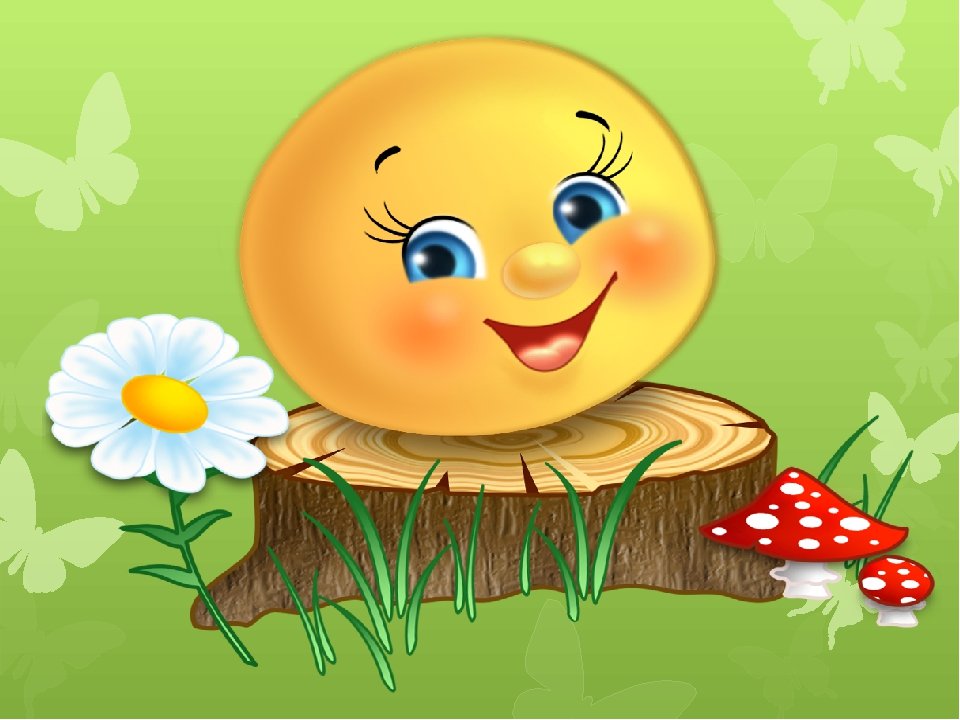 Хъомылгӕнджытӕ: Цъкаты Р. А.Тараты А. К.2019 ГОДТемӕ: «Тымбылло.»Нысан:  -   Архайын аргъаумӕ гæсгæ диалог аразын. Сывæллæтты дзырдуат хъæздыгдæр кæныныл архайын хуызджын дзырдтæй. Рӕзын кӕнын сабиты логикон хъуыдыкӕнынад, хъусдард, уӕрӕхдӕр кӕнын сӕ дзырдуат.                                                                                                                                      -   Рабӕрӕг кӕнын сабиты зонындзинӕдтӕ афӕдзы афонты тыххӕй; цæмæй уыной, æнкъарой, æрдзы цы ивддзинæдтæ цæуы, уыдон; цæмæй зоной æрдзы афонты кæрæдзиимæ барын, фиппайой сын сæ сæйраг бæрæггæнæнтæ,   ӕмбисӕндтӕ хъуыды кӕнгӕйӕ.                                                                                                                        -  Ныффидар кӕнын ӕмбарынӕдтӕ: иу- бирӕ; предметы классификации,  иууон нымæцы номдартæй бирæон нымæцы номдартæ аразын, кæрон тæ сæм æфтаугæйæ.                                                                                                                                      -  Архайын [къ] æмæ [хъ] сыгъдæг дзурыныл, тагъддзуринаг ахуыр кӕнгӕйӕ.                                                                              -  Цымыдис кæнын сабиты, цæмæй аргъӕуттӕ  хуыздæр базоной, кæрæдзийæн æххуыс кæныныл, цæрæгойтыл æнувыд æмæ иузæрдыг уæвыныл сæ ахуыр кæнын.Архайæн фæрæзтæ:- ноутбук, экран;-  халсартӕ, афӕдзы афонты нывтӕ,алыхуызон  геометрион фигурӕтӕ, дихгонд нывтӕ: «ӕнӕхъӕн ныв, бӕгӕны нуазӕны хъус, разгом, цухъатӕ, ирыстоны герб , тырыса»-  мультимедион нывтӕ: Дидактикон хъазт: «Иу- бирӕ.» Дидактикон хъазт: «Цы у уӕлдай?» Тагъддзуринаг: «Хъӕды цӕрынц тӕрхъустӕ, уыдон сты хъилхъустӕ.»- аудиофыст: Мелоди: «Эльбрус- красавец»Ахуыры нывæстХъ: Сабитӕ, абон махмӕ ӕрбацыдысты уазджытӕ ӕмӕ сын: «Уӕ бон хорз!» зӕгъӕм. Хъ: - Зивӕггӕнаг не стӕм                                                                                                                  Райсом раджы фестӕм                                                                                                                                                                    - Фест райсомӕй лӕгау                                                                                                                   Ныхс сапонӕй дӕхи                                                                                                                                   Ӕмӕ иу скув: «Хуыцау,                                                                                                     Фӕдзӕхсын дын мӕхи!                                                                                              Зондамонӕгмӕ хъус,                                                                                                                              Цы зӕгъа уый кӕн ,                                                                                                                             Цард хъӕлдзӕгӕй кус                                                                                                                                              Ӕмӕ бӕззай лӕгӕн!Хъ: Сабитӕ мӕ хъустыл цыдӕр уынӕр хъуысы. Чидӕр ма нӕм тагъд кӕны.- Хъуысы ирон музыкӕ. Фӕзынд Тымбылло. Тымбылло:  -Нӕ зынаргъ уазджытӕ! Абон уын равдисдзыстӕм хъӕлдзӕг ирон аргъау «Тымбылло».                                                                                                                                              – Чи загъта ӕмӕ ирон аргъау нӕу? Бӕгуыдӕр и!- Ӕз Тымбылло дӕн, Тымбылло,                                                                                              Ссады муртӕй конд дӕн.                                                                                                        Тымбыл дӕн, ставд                                                                                                                                Мӕ рон уӕрӕх,                                                                                                                                       Мӕ рустӕ сырх.                                                                                                                         – Хонӕм уӕ аргъаумӕ!(Хъуысы ирон музыкӕ. Баба суг сӕтты, нана мӕрзы. Баба бафӕллади, бандоныл ӕрбадт, йӕ хид асӕрфта)Баба: «Не фсин, зӕронд, кӕм дӕ?» Нана: «Чи дын у зӕронд? Цӕуыл хъӕр кӕныс?»Баба: «Нӕма хӕрӕм? Тымбылло ма скӕн.»Нана: «Цӕмӕй дын скӕнон, хӕринаг? Пенси нӕма райстам. Ссад нӕм нӕй.»Баба: «Тымбыллойы фаг дӕр дзы ссад нӕй?»Нана: «Ӕртӕккӕ фендзынӕн.»Нана: «Ссад сасиры ӕркӕнон, балуарон ӕй, ӕхсыры цъаримӕ йӕ азмӕнтон ӕмӕ Тымбылло скӕнон»Нана: «Мӕнӕ мын цы рӕсугъд афыхт? Ракӕс ма баба!Баба: «Рудзынгыл ӕй авӕр ӕмӕ ауазал уа.Тымбылло: «Бафӕлладтӕн рудзынгыл бадын. Ӕддӕмӕ атулон.Музыкӕ хъуысы. Тымбылло фембӕлд тӕрхъустыл.Тымбылло: «Уӕ бон хорз! Сымах чи стут?Тӕрхъустӕ: - Ӕгас цу! - Мах стӕм тӕрхъустӕ                                                                                                                    Мах стӕм  хъилхъустӕ                                                                                                                      Быдыры кӕнӕм гӕпп- гӕпп                                                                                                    Хъӕды та кӕнӕм сӕпп- сӕпп                                                                                                                 Цӕрӕм хуынкъгомы- Цы дзӕбӕх тӕф кӕныс! Хӕргӕ дӕ кӕнӕм!Тыппырон: «Ма мӕ бахӕрут, фӕлтау мемӕ ахъазут!»:Дидактикон хъазт: «Амбырд кӕн халсартӕ.»Тагъддзуринаг: «Хъӕды цӕрынц тӕрхъустӕ, уыдон сты хъилхъустӕ.»Уыци- уыцитӕ:                                                                                                                              «Чи мӕм бавнала, уый кӕудзӕн.» (Хъӕдындз)                                                                            «Бӕндӕн хилы- род нӕрсы.» (Нас)                                                                                        «Рӕсугъд чызг йӕхӕдӕг зӕххы бын, йӕ дзыкку та уынджы.» (Цӕхӕра) «Хохы цъуппыл сырх худтӕ.» (Картоф)                                                                                          «Асиатыл авд кӕрцы.» (Хъӕдындз)                                                                                  «Асланыл фондзыссӕдз хӕдоны.» (Къабуска)Музыкӕ хъуысы. Тымбылло фембӕлд ӕхсӕрсӕттӕгтыл.Тымбылло: «Уӕ бон хорз! Сымах та чи стут?Ӕхсӕрсӕттӕгтӕ: «Ӕгас цу! Мах стӕм ӕхсӕрсӕттӕгтӕ! Нӕ нӕмттӕ къӕбӕдатӕ, цӕрӕм мӕрайы.»Тымбылло: «Мемӕ ма ахъазут!»Дидактикон хъазт: «Афӕдзы афонтӕ.» (нывтӕм гӕсгӕ сывӕллӕттӕ ӕвзарынц афӕдзы афоны ӕууӕлтӕ)Ӕмбисӕндтӕ:                                                                                                                       - «Уалдзӕг ӕрцыди, уазӕг фӕзынди.»                                                                              - «Дзывылдар- уалдзӕджы минӕар.»                                                                         - «Уалдзӕг кусӕг- зымӕг хӕраг.»                                                                                     - «Фӕззӕг царды къӕбиц у.»                                                                                                                 - «Фӕззӕджы бӕркад афӕ хӕссы.»                                                                                                                        - «Фӕззӕгӕй зӕрдӕ буц у.»                                                                                                          - «Фыццаг мӕкъуыл куы фенай, уӕд фӕззӕг у.»                                                                     - «Зымӕг хӕрын кӕны.»                                                                                                          - «Зымӕгон фӕндагыл къах фӕллайгӕ кӕны.»                                                                    - «Зымӕгон ӕхсӕв – даргъ у.»                                                                                                          - «Ног бон- афӕдзы сӕр.»                                                                                                                       - «Хъыст зымӕг- кӕрц уарзы.»                                                                                                         - «Сӕрдыгон бон- афӕдз дары.»                                                                                                                      - «Сӕрд- хурӕй конд у.»                                                                                                                        - «Сӕрды аууоны чи бады, уый зымӕг йӕ гуыбынмӕ хъусы.»                                             - «Сӕрдыгон къӕвда зӕххӕн сой у.»Музыкӕ хъуысы. Тымбылло фембӕлд бирӕгъыл.Тымбылло: «Дӕ бон хорз! Ды та чи дӕ?Бирӕгъ: «Ӕгас цу! Ӕз дӕн бирӕгъ. Хъӕды сырдты знаг. Бирӕгъ: Цӕрын лӕгӕты. Цы дзӕбӕх тӕф кӕныс? Хӕргӕ дӕ кӕнын!Тымбылло: «Ма мӕ бахӕр! Фӕлтау мемӕ ахъаз.»Дидактикон хъазт: «Иу- бирӕ.» (сывӕллӕттӕ дзырдтӕй аразынц иууон ӕмӕ бирӕон нымӕц. – проекторыл.Музыкӕ хъуысы. Тымбылло фембӕлд уызынтыл.Тымбылло: «Уӕ бон хорз! Сымах та чи стут?Уызынтӕ: - Ӕгас цу!                                                                                                                               - Мах стӕм уызынтӕ                                                                                                                                              Нӕ кӕрцытӕ судзинтӕ                                                                                                                   Цӕрӕм хуынкъгомы.Тымбылло: «Мемӕ ма ахъазут!»Дидактикон хъазт: «Ныв амбырд кӕн.» (сывӕллӕттӕ ӕмбырд кӕнынц хӕйттӕй ӕнӕхъӕн ныв, бӕгӕны нуазӕны хъус, разгом, цухъатӕ, ирыстоны герб , тырыса)Тымбылло: «Дӕ бон хорз! Ды та чи дӕ?Арс: - Ӕгас цу!                                                                                                                                                - Ӕз дӕн арс.                                                                                                                           Хъуынджын арс.                                                                                                                                                        Бирӕ уарзын мыд.                                                                                                                              Цӕрын лӕгӕты.- Цы дзӕбӕх тӕф кӕныс? Ӕз дӕ бахӕрдзынӕн.Тымбылло: «Ма мӕ бахӕр! Фӕлтау мемӕ ахъаз.»Дидактикон хъазт: «Цы у уӕлдай?» (сабитӕ дзурынц нывмӕ гӕсгӕ уӕлдай дзаума) – проекторыл.Тымбылло: «Дӕ бон хорз! Ды та чи дӕ?Рувас: - Ӕгас цу!                                                                                                                                                           – Ӕз дӕн рувас сайӕгой!                                                                                                                         – Ӕз дӕн рувас давӕгой!                                                                                                                       Цӕрын хуынкъгомы.                                                                                                                                    Рувас: – Цы дзӕбӕх тӕф кӕныс! Хӕргӕ дӕ кӕнын!Тымбылло: «Ма мӕ бахӕр! Фӕлтау мемӕ ахъаз.»Дидактикон хъазт: «Амбырд кӕн фигурӕ.» (сывӕллӕттӕ ӕмбырд кӕнынц геометрион фигурӕтӕй алыхуызон цӕрӕгойты)Рувас: Тымбылло, Тымбылло,  уӕддӕр дӕ хӕргӕ кӕнӕм!Тымбылло: - Ма мӕ бахӕрут! Ӕз ма уын заргӕ дӕр акӕндзынӕн.Тымбылло:    зары:- Ӕз Тымбылло дӕн, Тымбылло!                                                                                        – Ӕз ссадӕй конд дӕн!                                                                                                                        – Ӕз нанайӕ ацыдтӕн!                                                                                                                               – Ӕз бабайӕ ацыдтӕн!                                                                                                           – Хъӕды сырдтӕй ацыдтӕн!                                                                                                                – Бирӕ ӕмбӕлттӕ ссардтон!Нана: « Мӕнӕ нӕ Тымбылло!        Баба: «Ссардтам дӕ!»Тымбылло: «Мӕ ӕмбӕлттӕ иумӕ акафӕм!»Кафт: «Тымбылло» Хъ: Гъе, ахæм уыди аргъау. Аргъау уæ зæрдæмæ фæцыди, сабитæ?             Кӕимӕ ахъазыдыстут? Цавӕр хъазт фӕцыди уӕ зӕрдӕмӕ?      Хъ: Нӕ уазджытӕн «Хӕрзбон» иумӕ зӕгъӕм.                                                                                                                             